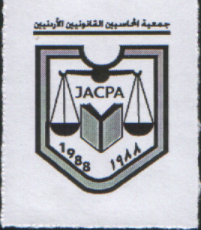 جمعية المحاسبين القانونيين الاردنيينطلـب تجـديد إجـازة مـزاولة المـهنة لغاية 30 حزيران 2023 للمزاولين لأعمال التدقيقالمرفقات المطلوبة :صورة الهوية الشخصية .صورة عن السجل التجاري .المعلومات الشخصية:	المعلومات الشخصية:	المعلومات الشخصية:	المعلومات الشخصية:	المعلومات الشخصية:	اسم المحاسب القانوني:الرقم الوطني:الرقم الوطني:تاريخ الميلاد:عنوان المنزل: المدينة:عنوان المنزل: المدينة:المنطقة:المنطقة:الحي:المعلومات المهنية:المعلومات المهنية:المعلومات المهنية:المعلومات المهنية:المعلومات المهنية:سنة  بدء المزاولة:رقم الإجازة:رقم العضوية :رقم العضوية :الشهادات المهنية الأخرى:الشهادات المهنية الأخرى:الشهادات المهنية الأخرى:الشهادات المهنية الأخرى:الشهادات المهنية الأخرى:معلومات العمل:معلومات العمل:معلومات العمل:معلومات العمل:معلومات العمل:اسم المكتب:عضو شبكة دولية :عضو شبكة دولية :معلومات موقع العمل والمراسلة :معلومات موقع العمل والمراسلة :معلومات موقع العمل والمراسلة :معلومات موقع العمل والمراسلة :معلومات موقع العمل والمراسلة :المدينة:المنطقة:الحي:الحي:الشارع:رقم العمارة:رقم  الطابق:رقم المكتب:رقم المكتب:رقم الخلوي:رقم الهاتف:رقم الفاكس:البريد الإلكتروني:البريد الإلكتروني:البريد الإلكتروني:صندوق البريد : الرمز  البريدي:الصفة في مكتب التدقيق: مالك مؤسسة فردية شريك في شركة  موظف في مكتب تدقيق  موظف في مكتب تدقيقعدد الموظفين العاملين:رقم السجل التجاري:الرقم الوطني للمنشأة :الرقم الوطني للمنشأة :الرقم الوطني للمنشأة :مسجل في سجلات هيئة الأوراق الماليةمسجل في سجلات هيئة الأوراق المالية نعم                               لارقم التسجيل:.......................... نعم                               لارقم التسجيل:.......................... نعم                               لارقم التسجيل:..........................الشركاء في المكتب داخل الأردن فقطالشركاء في المكتب داخل الأردن فقطالشركاء في المكتب داخل الأردن فقطالشركاء في المكتب داخل الأردن فقطاسم الشريكرقم الإجازةرقم العضويةرقم الخلويالتعليم المهني المستمر: وفق المادة 8 من نظام مزاولة المهنةالتعليم المهني المستمر: وفق المادة 8 من نظام مزاولة المهنةللفترة من :	إلى :الدورات التدريبية عدد الساعات:بحث في مؤتمر علمي مهني أو أكثرعدد الساعات:مقالات منشورة في مجال المهنة في مجلة المدققعدد الساعات:المجموعاقرار بصحة المعلومات:أنا المحاسب القانوني ............................. أقر بصحة كافة المعلومات و بصحة العناوين الواردة في طلب تجديد إجازة مزاولة المهنة (الهاتف / الفاكس / البريد الالكتروني / العنوان الجغرافي) وأن كافة الإشعارات والمراسلات التي ترسل من الجمعية على هذه العناوين تعتبر صحيحة ومبلغة . في حال تغيير أي من هذه المعلومات أو العناوين، فإنه يرجى على المحاسب القانوني تحديث هذه البيانات خلال أسبوع وذلك عن طريق الحضور إلى الجمعية أو إرسال كتاب رسمي لها مبين فيه المعلومات والعناوين الجديدة، و بخلاف ذلك فإن جميع الإشعارات والمراسلات المرسلة على العناوين المعتمدة في الجمعية تعتبر صحيحة ومبلغة.التاريخ:.....................................توقيع الزميل المعتمد لدى الجمعيةلاستخدام إدارة الجمعية :لاستخدام إدارة الجمعية :تم التوقيع على نموذج التوقيع المعتمد  نعم/ لا      اسم الموظف:......................تسديد الرسوم السنوية  اسم الموظف:......................نموذج0.05 %اسم الموظف:......................مراجعة السجل التجاري على الموقع  اسم الموظف:......................تم استيفاء الساعات التدريبية نعم / لا   اسم الموظف:......................الموظف المسؤول:...............................التاريخ:....................................................................توقيع الموظف المسؤول:......................موافقة أمين السر:.......................................................التاريخ:....................................................................